TÜRKİYEYARIŞ ATI YETİŞTİRİCİLERİ VE SAHİPLERİDERNEĞİÜYE NO:…………………… GİRİŞ TALEPNAMESİT.C. KİMLİK NO :                                           AT SAHİBİ BELGE NO:ADI SOYADI:	BABA ADI:		                                     ANNE ADI :DOĞUM YERİ :               	                           DOĞUM TARİHİ :     İŞİ :ÖĞRENİM DURUMU :TEL. NO  ve  MAİL:  ADRESİ: SAHİBİ OLDUĞU ATLAR:	TÜRKİYE YARIŞ ATI YETİŞTİRİCİLERİ VE SAHİPLERİ DERNEĞİ’nin tüzüğünü okuyup kabul ettim.  Hükümlerine uyacağımı beyan ve taahhüt eder, azalığa kaydımı arz ederim.TARİH VE İMZA : Tavsiye edenler;		1-					2-Yönetim Kurulu’nun ...............tarih ve ............nolu toplantısında Dernek üyeliğine Üyelik No….............ile kaydedilmiştir. İstanbul…../…../……..TÜRKİYEYARIŞ ATI YETİŞTİRİCİLERİ VE SAHİPLERİDERNEĞİÜYE BEYANNAMESİ1-T.C. KİMLİK NO:                                         AT SAHİBİ BELGE NO:2-ADI SOYADI:	3-BABA ADI:                                                ANNE ADI :4-DOĞUM YERİ:                                          DOĞUM TARİHİ: 5-ÖĞRENİM DURUMU: 6-İKAMETGAH ADRESİ: 7-İŞ ADRESİ:8-BAŞKA DERNEKLERE ÜYEMİSİNİZ ?: .   (Kapatılmış Dernekler dahil)9-SİYASİ PARTİLERE ÜYEMİSİNİZ ?	.   (Kapatılmış Partiler dahil)10- 8. ve 9. maddelerdeki yerlerde görev aldınız mı?      Görev aldıysanız devam edip etmediği11-SABIKA KAYDINIZ:	a)KESİNLEŞMİŞ MAHKUMİYET VARMI?.	b)VARSA SUÇ NEVİ VE CEZA MİKTARI:	(Affa uğrasa dahi)12-2098 No’lu Dernekler Kanuna göre Türkiye Yarış Atı Yetiştiricileri ve Sahipleri    Derneği tüzüğüne aynen uymayı taahhüt ederim.13-Meri yıllık aidat tutarını ödemeyi taahhüt ederim.			 	   	                Beyanlarımın doğruluğunu tasdik ederim.                                                                                         İmza										Tarih: …../…./2019TÜRKİYE YARIŞ ATI YETİŞTİRİCİLERİ VE SAHİPLERİ DERNEĞİYÖNETİM KURULU BAŞKANLIĞINA                                              İSTANBULTürkiye Jokey Kulübü’nün tertip ettiği bütün yarışlarda sahibi bulunduğum bütün atların kazanacakları yarış ikramiyelerinin %02(bindeiki)’sini Türkiye Yarış Atı Yetiştiricileri ve Sahipleri Derneği’ne bağışlamış bulunmaktayım.Yukarıda yazılı tarihten itibaren adıma tahakkuk edecek ikramiyelerin %02(bindeiki)’sinin kesilerek Türkiye Yarış Atı Yetiştiricileri ve Sahipleri Derneği’ne ödenmesi için gereken işlemin yapılmasını arz ederim.Saygılarımla,ADI SOYADI                   :T.C.KİMLİK NO              :TEL. NO                           :ADRES                             :İMZA                                :  TÜRKİYE YARIŞ ATI YETİŞTİRİCİLERİ VE SAHİPLERİ DERNEĞİ YARIŞ ATI SAHİPLERİ KIDEM TAZMİNAT FONU TAAHHÜTNAMESİDereceye girecek atlarımın elde edeceği yarış ikramiyelerinin tarafıma ödenmesi sırasında %05’lik(Binde beş)kısmının Türkiye Jokey Kulübü tarafından kesilerek, oluşturulan Yarış Atı Sahipleri Kıdem Tazminat Fonu’na ait hesaba yatırılmasını, kesintiye muvafakat halinde atlarımın yarışa kaydedilmesini, kesintiyi kabul etmediğim takdirde atlarımın kayıt edilmemesini, kaydedilmiş olanların ise yarıştan çıkarılmasını ve Yarış Atı Sahipleri Kıdem Tazminatı Fonu’na iştirak edeceğimi ve fon hükümlerini aynen kabul ettiğimi peşinen kabul ve taahhüt ederim.Bu kesintilerden dolayı herhangi bir dava ve takip yürütmeyeceğime ve fonun kullanımını belirleyecek olan Türkiye Yarış Atı Yetiştiricileri ve Sahipleri Derneği’nce hazırlanan tüzük hükümlerine uyacağıma peşinen kabul ve taahhüt ederim.AT SAHİBİNİN ADI VE SOYADI                                                   AT SAHİBİNİN İMZASIAT SAHİBİNİN BELGE NUMARASI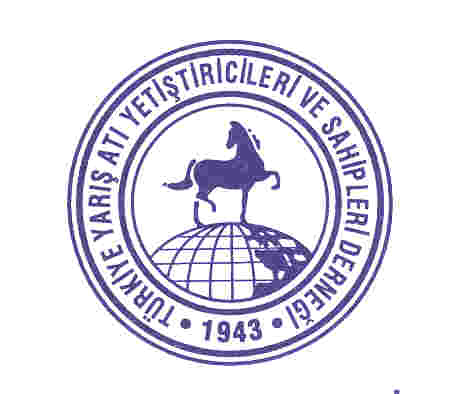 